I N V I T A Ț I EInstitutul de Cercetări Juridice și Politice al Academiei de Științe a Moldovei are onoarea de a Vă invita să participați la ședința Mesei Rotunde cu genericulAbordări teoretice și metodologiceale cercetării clasei de mijlocorganizată la 8 decembrie 2015 în sediul central al Academiei de Științe a Moldovei, sala 408, et. IV, bd. Ștefan cel Mare și Sfânt, 1, ora 10.00În discuție: Abordări teoretico–metodologice ale cercetării clasei de mijloc Businessul mic/mijlociu și clasa mijlocieClasa mijlocie în perioada 1989-2009Investigarea clasei de mijloc: metode calitative Clasa de mijloc în societatea contemporanăFormarea clasei mijlocii: premise istoriceClasa mijlocie în presa periodică Tineretul și spațiul social al clasei mijlociiClasa mijlocie și oameni cu venituri mijlocii Fenomenul culturii intelectuale și clasa de mijlocMoralitatea și clasa de mijloc  Cunoașterea ca factor al dezvoltării societății civileRelația om-natură și dezvoltarea sustenabilăCuvânt de deschidere:Valeriu Cușnir, Director al ICJP al AȘM,dr. hab. în dreptModeratori:Victor Mocanu, doctor în sociologie Victor Juc, doctor habilitat în științe politiceRaportori:Dr. Victor MOCANU. Abordări teoretico-metodologice ale investigării clasei de mijloc.Dr. hab. Pavel MOVILEANU. Aspecte teoretico-metodologice de cercetare a stratificării sociale în mediul rural.  Dr. Gheorghe CALCHEI. Businessul mic și mijlociu – generator al clasei mijlocii.   IntervențiiDr. Andrei DumbrăveanuDr. Angela Mocanu Dr. Iosif Cobzac Dr. hab. Ludmila MalcociDr. hab. Tatiana SpătaruDr. hab. Vladimir BlajcoDr. Svetlana CiumacDr. Ion RusanduDrd. Elvira CiobanuDrd. Ina FilipovDr. Lilia BragaDr. Galina Rogovaia       Ludmila RustanoviciDr. Serghei SprinceanDr. Ion MocanuDr. Nicolae ȚveatcovDr. Boris Sosna Dr. Alexandr Cervinski       Meakcilo Stepan      Nadejda Iliușenco        Alexandr Pușkin       Irina Cervinskaia       Anna VoskoboviciCOMITETUL ORGANIZATORICValeriu Cușnir, dr. hab. în drept, director al Institutului de Cercetări Juridice și Politice al AȘMVictor Juc, doctor habilitat în științe politice, director-adjunct al Institutului de Cercetări Juridice și Politice al AȘM Victor Mocanu, doctor în sociologie, director al Centrului Sociologie și Psihologie Socială al Institutului de Cercetări Juridice și Politice al AȘMINFORMAȚIIInstitutul de Cercetări Juridice și Politice al AȘMMD-2001, or. Chișinău, bd. Ștefan cel Mare și Sfânt, 1site: http://www.icjp.asm.md e-mail: icjp.asm@gmail.comtel./fax:  (+373-22) 27-65-37,  27-14-69 PERSOANE DE CONTACTVictor MOCANU,dr. în sociologie, conf. cercetătore-mail: atitudinemd@gmail.com telefoane de contact: (+373-22) 27-15-61,   (+373) 69 13-52-61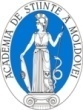 ACADEMIA DE ȘTIINȚE A MOLDOVEIINSTITUTUL DE CERCETĂRI JURIDICE ȘI POLITICECENTRUL SOCIOLOGIE ȘI PSIHOLOGIE SOCIALĂMASĂ ROTUNDĂAbordări teoretice și metodologiceale cercetării clasei de mijlocINVITAȚIE-PROGRAM 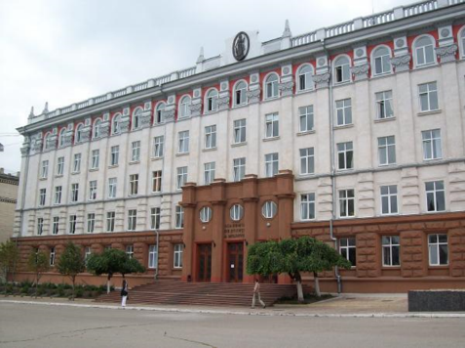 8 decembrie 2015Chișinău